CÔNG TY TNHH CNTT & VIỄN THÔNG 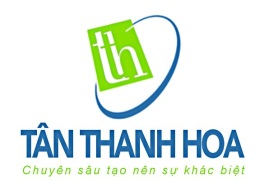 TÂN THANH HOA              74/43NGUYỄN QUÝ ANH , P. TÂN SƠN NHÌ , Q.TÂN PHÚ, TP.HCM Website: www.tanthanhhoa.com.vn	Email: tanthanhhoa@gmail.comTel: (08) 54342248	Fax: (08) 54342247Bảng Giá Laptop02/03/2016Quý khách vui lòng giữ hóa đơn VAT để hàng hóa được bảo hành đúng thời   hạnTablet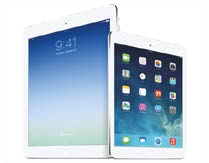 RẤT HÂN HẠNH PHỤC VỤ QUÝ KHÁCHDELL -  BẢO HÀNH 1 NĂMDELL -  BẢO HÀNH 1 NĂMDELL -  BẢO HÀNH 1 NĂMDELL -  BẢO HÀNH 1 NĂMDELL -  BẢO HÀNH 1 NĂMDELL -  BẢO HÀNH 1 NĂMDELL -  BẢO HÀNH 1 NĂMDELL -  BẢO HÀNH 1 NĂMDELL -  BẢO HÀNH 1 NĂMSTTMODELCTKM KLECPUHDD & RAMVGALCD / ODDOrtherGía UserDell Inspiron 3531, 3551 , 3437 , 3537, 3442,3443,3446,  3542,3148Dell Inspiron 3531, 3551 , 3437 , 3537, 3442,3443,3446,  3542,3148Dell Inspiron 3531, 3551 , 3437 , 3537, 3442,3443,3446,  3542,3148Dell Inspiron 3531, 3551 , 3437 , 3537, 3442,3443,3446,  3542,3148Dell Inspiron 3531, 3551 , 3437 , 3537, 3442,3443,3446,  3542,3148Dell Inspiron 3531, 3551 , 3437 , 3537, 3442,3443,3446,  3542,3148Dell Inspiron 3531, 3551 , 3437 , 3537, 3442,3443,3446,  3542,3148Dell Inspiron 3531, 3551 , 3437 , 3537, 3442,3443,3446,  3542,3148Dell Inspiron 3531, 3551 , 3437 , 3537, 3442,3443,3446,  3542,31481Inspiron 3451A - N3451A Win Bing (Không túi)(200)Celeron  N2840( 2.16 - 2.58 GHz / 1MB )2 core / 2 theard500GB / 2GBIntel HD Graphics14 " HD LEDUSB 3.0 - HDMI6,420,0002Inspiron 3551 - V5C005W Win Bing Đen  (Không túi)(300)Celeron  N2840( 2.16 - 2.58 GHz / 1MB )2 core / 2 theard500GB / 2GB1 slot RamIntel HD Graphics15.6" HD LEDUSB 3.0 - HDMI6,690,0003Inspiron 3552 - V5C007WĐen  (Không túi) Win 10(300)Tặng chuột không dâyCeleron  N3050( 1.6 - 2.16 GHz / 2MB )2 core / 2 theard500GB / 4GBIntel HD Graphics15.6" HD LEDUSB 3.0 - HDMI6,690,0004Inspiron 3552 - 70072013Đen - Win 10Tặng túi Dell (300)Tặng chuột không dâyPentium  N3700( 1.6 - 2.4 GHz / 2MB )4 core / 4 theard500GB / 4GBIntel HD Graphics15.6" HD LEDUSB 3.0 - HDMI8,100,0005Inspiron 3148 -70068719Bạc -  Win 10Tặng túi Dell (500)Tặng chuột không dâyCore i3-4030U( 1.9 GHz / 3MB )2 core / 4 theard500GB / 4GBIntel HD Graphics 440011.6 " Touch HD LEDUSB 3.0 - HDMI13,900,0006Inspiron 3158 - 70071823Bạc -  Win 10Tặng túi Dell (600)Tặng chuột không dâyCore i3-6100U( 2.3 GHz / 3MB )2 core / 4 theard500GB / 4GBIntel HD Graphics 52011.6 " Touch HD LEDUSB 3.0 - HDMI14,740,0007Inspiron 3558 - 70067138Đen  (Không túi)  Win 8.1(500)Tặng chuột không dâyCore i5-5200U(2.2 - 2.7 GHz/ 3MB)2 core / 4 theard500GB / 4GBNVIDIA GT820M 2GB15.6" HD LEDUSB 3.0 - HDMI14,480,0008Inspiron 3558 - C5I33103Đen  (Không túi)(400)Core i3-4005U( 1.7 GHz / 3MB )2 core / 4 theard500GB / 4GBNVIDIA GT820M 2GB15.6" HD LEDUSB 3.0 - HDMI10,100,0009Inspiron 3558 - C5I33105Đen  (Không túi)(400)Core i3-5005U( 2.0 GHz / 3MB )2 core / 4 theard500GB / 4GBNVIDIA GT820M 2GB15.6" HD LEDUSB 3.0 - HDMI11,490,00010Inspiron 3558 - C5I33103WĐen  (Không túi)  Win 8.1(400)Tặng chuột không dâyCore i3-4005U( 1.7 GHz / 3MB )2 core / 4 theard500GB / 4GBNVIDIA GT820M 2GB15.6" HD LEDUSB 3.0 - HDMI11,750,00011Inspiron 3558 - 70062972 ĐenTặng túi Dell (1000)Core i5-5200U(2.2 - 2.7 GHz/ 3MB)2 core / 4 theard500GB / 4GBNVIDIA GT820M 2GB15.6 " HD LEDUSB 3.0 - HDMI13,740,00012Inspiron 3559 - 70073151ĐenTặng túi Dell (1100)Core i5-6200U(2.3 - 2.8 GHz/ 3MB)2 core / 4 theard500GB / 4GBAMD R5 M315 2GB15.6 " HD LEDUSB 3.0 - HDMI14,750,00013Inspiron 3458 - 70067134ĐenTặng túi Dell (300)Core i3-4005U( 1.7 GHz / 3MB )2 core / 4 theard500GB / 4GBNVIDIA GT820M 2GB14 " HD LEDUSB 3.0 - HDMI9,970,00014Inspiron 3458 - 70071888Đen(500)Tặng túi DellCore i3-5005U( 2.0 GHz / 3MB )2 core / 4 theard500GB / 4GBNVIDIA GT820M 2GB14 " HD LEDUSB 3.0 - HDMI11,100,00015Inspiron 3458 - 70068720Đen  Win 8.1(800)Tặng túi Dell Tặng chuột không dâyCore i3-4005U( 1.7 GHz / 3MB )2 core / 4 theard500GB / 4GBNVIDIA GT820M 2GB14 " HD LEDUSB 3.0 - HDMI11,850,00016Inspiron 3543A -N3543AĐen  (không túi)(400)Core i3-5005U( 2.0 GHz / 3MB )2 core / 4 theard500GB / 4GBIntel HD Graphics 550015.6" HD LED DVD±RWUSB 3.0 - HDMI10,130,00017Inspiron 3543 - N3543 I5Tặng túi Dell (500)Core i5-5200U( 2.2 - 2.7 GHz/ 3MB )2 core / 4 theard500GB / 4GBNVIDIA GT820M 2GB15.6" HD LED DVD±RWUSB 3.0 - HDMI13,290,00018Inspiron 3443 - C4I71820Đen  (Không túi)(600)Core i7-5500U( 2.4 - 3 GHz / 4MB )2 core / 4 theard500GB / 4GBNVIDIA GT820M 2GB14 " HD LED DVD±RWUSB 3.0 - HDMI15,170,000Dell Inspiron 5421, 5442 , 5437 ,5447, 5537, 5547,  7347Dell Inspiron 5421, 5442 , 5437 ,5447, 5537, 5547,  7347Dell Inspiron 5421, 5442 , 5437 ,5447, 5537, 5547,  7347Dell Inspiron 5421, 5442 , 5437 ,5447, 5537, 5547,  7347Dell Inspiron 5421, 5442 , 5437 ,5447, 5537, 5547,  7347Dell Inspiron 5421, 5442 , 5437 ,5447, 5537, 5547,  7347Dell Inspiron 5421, 5442 , 5437 ,5447, 5537, 5547,  7347Dell Inspiron 5421, 5442 , 5437 ,5447, 5537, 5547,  7347Dell Inspiron 5421, 5442 , 5437 ,5447, 5537, 5547,  73471Inspiron 5458 - M4I3223WĐen  (Không túi) -  Win 8.1(400)Tặng chuột không dâyCore i3-4005U( 1.7 GHz / 3MB )2 core / 4 theard500GB / 4GBIntel HD Graphics 440014 " HD LED DVD±RWUSB 3.0 - HDMI12,500,0002Inspiron 5548 - M5i52609Bạc  (Không túi)(800)Core i5-5200U(2.2 - 2.7 GHz/ 3MB)2 core / 4 theard500GB / 4GBAMD R7 M265 2GB15.6" HD LEDUSB 3.0 - HDMI14,990,0003Inspiron 5548 - M5i5610WBạc  (Không túi) -  Win 8.1(300)Tặng chuột không dâyCore i5-5200U(2.2 - 2.7 GHz/ 3MB)2 core / 4 theard500GB / 4GBAMD R7 M265 2GB15.6" HD LEDUSB 3.0 - HDMI15,690,0004Inspiron 5548 - M5i5652Bạc  (Không túi)(600)Core i5-5200U(2.2 - 2.7 GHz/ 3MB)2 core / 4 theard500GB / 4GBAMD R7 M270 4GB15.6" HD LEDUSB 3.0 - HDMI15,330,0005Inspiron 5548 - M5i52657Bạc  (Không túi)(600)Core i5-5200U(2.2 - 2.7 GHz/ 3MB)2 core / 4 theard500GB / 4GBAMD R7 M270 4GB15.6" HD LEDUSB 3.0 - HDMI15,490,0006Inspiron 5548 - M5i5652WBạc  (Không túi) -  Win 8.1(600)Tặng chuột không dâyCore i5-5200U(2.2 - 2.7 GHz/ 3MB)2 core / 4 theard500GB / 4GBAMD R7 M270 4GB15.6" HD LEDUSB 3.0 - HDMI16,690,0007Inspiron 5548 - M5i52615Bạc  (Không túi)(100)Core i5-5200U(2.2 - 2.7 GHz/ 3MB)2 core / 4 theard1.0TB / 8GBAMD R7 M265 2GB15.6" HD LEDUSB 3.0 - HDMI15,100,0008Inspiron 5558 - 70062930Bạc - Win  8.1Tặng túi Dell (400)Tặng chuột không dâyCore i3-4005U( 1.7 GHz / 3MB )2 core / 4 theard500GB / 4GBIntel HD Graphics 440015.6 " HD LED DVD±RWUSB 3.0 - HDMI11,400,0009Inspiron 5558 - M5i5250WBạc  (Không túi) -  Win 8.1(600)Tặng chuột không dâyCore i5-5250U( 1.6 - 2.7 GHz / 3MB )2 core / 4 theard500GB / 4GBNVIDIA GT920M 2GB15.6" HD LED DVD±RWUSB 3.0 - HDMI14,990,00010Inspiron 5558 - M5i5357WBạc  (Không túi) -  Win 10(600)Tặng chuột không dâyCore i5-5250U( 1.6 - 2.7 GHz / 3MB )2 core / 4 theard500GB / 4GBNVIDIA GT920M 2GB15.6" HD LED DVD±RWUSB 3.0 - HDMI15,120,00011Inspiron 5458 - 70064639Win 8.1 BạcTặng túi Dell (600)Tặng chuột không dâyCore i7-5500U( 2.4 - 3 GHz / 4MB )2 core / 4 theard500GB / 4GBNVIDIA GT920M 2GB14 " HD LED DVD±RWUSB 3.0 - HDMI17,480,00012Inspiron 5459- 70069877Win 10 BạcTặng túi Dell (1100)Tặng chuột không dâyCore i7- 6500U( 2.5 - 3.1 GHz / 4MB )2 core / 4 theard1.0TB / 4GBAMD R5 M335 4GB14 " HD LED DVD±RWUSB 3.0 - HDMI19,580,00013Inspiron 5559 - M5i5452WBạc  (Không túi) -  Win 10(1100)Tặng chuột không dâyCore i5-6200U(2.3 - 2.8 GHz/ 3MB)2 core / 4 theard500GB / 4GBAMD R5 M335 2GB15.6" HD LED DVD±RWUSB 3.0 - HDMI16,490,00014Inspiron 5559 - M5i5414WBạc  (Không túi) -  Win 10(1200)Tặng chuột không dâyCore i5-6200U(2.3 - 2.8 GHz/ 3MB)2 core / 4 theard1.0TB / 4GBAMD R5 M335 4GB15.6" HD LED DVD±RWUSB 3.0 - HDMI17,480,00015Inspiron 7559- 70069880Win 10 ĐenTặng túi Dell (1000)Tặng chuột không dâyCore i5-6300HQ(2.3 - 3.2 GHz / 6MB)4 core / 4 theard1.0TB / 8GBNVIDIA GTX960M 4GB15.6" FHD LEDUSB 3.0 - HDMI23,920,000Inspirion Hadley 7437, 7537 , 7447Inspirion Hadley 7437, 7537 , 7447Inspirion Hadley 7437, 7537 , 7447Inspirion Hadley 7437, 7537 , 7447Inspirion Hadley 7437, 7537 , 7447Inspirion Hadley 7437, 7537 , 7447Inspirion Hadley 7437, 7537 , 7447Inspirion Hadley 7437, 7537 , 7447Inspirion Hadley 7437, 7537 , 74471Inspiron 7348 - C3I5610WBạc  (Không túi) -  Win 10(800)Tặng chuột không dâyCore i5-5200U(2.2 - 2.7 GHz/ 3MB)2 core / 4 theard500GB / 4GBIntel HD Graphics 550013.3" Touch HD LEDUSB 3.0 - HDMI19,720,0002Inspiron 7348 - C3I7013WBạc  (Không túi) -  Win 8.1(1500)Tặng chuột không dâyCore i7-5500U( 2.4 - 3.0 GHz / 4MB )2 core / 4 theard500GB / 8GBIntel HD Graphics 550013.3" Touch HD LEDUSB 3.0 - HDMI23,990,0003Inspiron 7348 - C3I7114WBạc  (Không túi) -  Win 10(2000)Tặng chuột không dâyCore i7-5500U( 2.4 - 3.0 GHz / 4MB )2 core / 4 theardSSD 256GB / 8GBIntel HD Graphics 550013.3" Touch HD LEDUSB 3.0 - HDMI26,990,0004Inspiron 7348 - C3I7115WBạc  (Không túi) -  Win 10(1100)Tặng chuột không dâyCore i7-5500U( 2.4 - 3.0 GHz / 4MB )2 core / 4 theardSSD 256GB / 8GBIntel HD Graphics 550013.3" Touch HD LEDUSB 3.0 - HDMI26,090,0005Inspiron 7359 - C3I5019W Bạc (Không túi) - Win 10 - office 365(1200)Tặng chuột không dây Tặng thẻo cảo 200kCore i5-6200U(2.3 - 2.8 GHz/ 3MB)2 core / 4 theard500GB / 4GBIntel HD Graphics 52013.3" Touch HD LEDUSB 3.0 - HDMI20,480,0006Inspiron 7447 - 70048992Đen -  Win 8.1Tặng túi Dell (500)Tặng chuột không dâyCore i7- 4710HQ( 2.5 - 3.5 GHz / 6MB )4 core / 8 theard1.0TB / 8GBNVIDIA GTX850M 4GB14" HD LEDUSB 3.0 - HDMI21,490,0007Inspiron 7447 - 70062929Đen-  Win 8.1(1000)Tặng túi Dell Tặng chuột không dâyCore i7- 4720HQ( 2.6 - 3.6 GHz / 6MB )4 core / 8 theard1.0TB / 8GBNVIDIA GTX850M 4GB14" HD LED DVD RWUSB 3.0 - HDMI21,320,0008Inspiron 7447 - G435706WĐen - Win 8.1Tặng túi Dell (1000)Tặng chuột không dâyCore i5-4210H( 2.9 - 3.5 GHz / 3MB )2 core / 4 theardHDD500GB + SSD8GB / 4GBNVIDIA GTX850M 4GB14" HD LED DVD RWUSB 3.0 - HDMI20,190,000VOSTROVOSTROVOSTROVOSTROVOSTROVOSTROVOSTROVOSTROVOSTRO1Vostro 3458 70057802ĐenTặng túi Dell(500)Core i3-4005U( 1.7 GHz / 3MB )2 core / 4 theard500GB / 4GBIntel HD Graphics 440014" HD LED DVD±RWUSB 3.09,810,0002Vostro 3458 70068725Đen -  Win 8.1Tặng túi Dell(500)Tặng chuột không dâyCore i5-5250U( 1.6 - 2.7 GHz/ 3MB )2 core / 4 theard500GB / 4GBIntel HD Graphics 550014" HD LED DVD±RWUSB 3.013,620,0003Vostro 3459 70071892ĐenTặng túi Dell(900)Core i5-6200U(2.3 - 2.8 GHz/ 3MB)2 core / 4 theard500GB / 4GB1 slotIntel HD Graphics 52014" HD LED DVD±RWUSB 3.013,580,0004Vostro 3558 VTI33011Đen  (không túi)(500)Core i3-4005U( 1.7 GHz / 3MB )2 core / 4 theard500GB / 4GBIntel HD Graphics 440015.6" HD LED DVD±RWUSB 3.010,130,0005Vostro 3558 VTI3301WĐen  (không túi) -  Win 8.1(400)Tặng chuột không dâyCore i3-4005U( 1.7 GHz / 3MB )2 core / 4 theard500GB / 4GBIntel HD Graphics 440015.6" HD LED DVD±RWUSB 3.010,870,0006Vostro 3558 V3558CĐen  (không túi)(600)Core i5-5250U( 1.6 - 2.7 GHz/ 3MB )2 core / 4 theard500GB / 4GBNVIDIA GT820M 2GB15.6" HD LED DVD±RWUSB 3.013,780,0007Vostro 3558 V3558CĐen  (không túi)(600)Core i5-5250U( 1.6 - 2.7 GHz/ 3MB )2 core / 4 theard500GB / 4GBNVIDIA GT820M 2GB15.6" HD LED DVD±RWUSB 3.013,780,0008Vostro 5480 VTI31008Bạc  (không túi)(600)Core i3-4005U( 1.7 GHz / 3MB )2 core / 4 theard500GB / 4GBIntel HD Graphics 440014" HD LEDUSB 3.0 - HDMI11,580,0009Vostro 5470 15033968WBạc - Win 8.1Tặng túi Dell(600)Tặng chuột không dâyCore i5-4210U( 1.7 - 2.7 GHz / 3MB )2 core / 4 theard500GB / 4GBNVIDIA GT740M 2GB14" HD LEDUSB 3.0 - HDMI16,490,00010Vostro 5480 -V5480AĐen - (không túi)(700)Core i5-5200U( 2.2 - 2.7 GHz/ 3MB )2 core / 4 theard500GB / 4GBNVIDIA GT830M 2GB14" HD LEDUSB 3.0 - HDMI15,290,00011Vostro 5480 70057780Bạc - Win 8.1Tặng túi Dell (700)Core i5-5200U( 2.2 - 2.7 GHz/ 3MB )2 core / 4 theard500GB / 4GBNVIDIA GT830M 2GB14" HD LEDUSB 3.0 - HDMI17,000,00012Vostro 5480 70066230XámTặng túi Dell (1300)Core i7-5500U( 2.4 - 3 GHz / 4MB )2 core / 4 theard500GB / 8GB1 slot RamNVIDIA GT830M 2GB14" HD LEDUSB 3.0 - HDMI18,280,00013Vostro 5480 70057789Win 8.1 BạcTặng túi Dell (700)Tặng chuột không dâyCore i7-5500U( 2.4 - 3 GHz / 4MB )2 core / 4 theard1.0TB / 4GB1 slot RamNVIDIA GT830M 2GB14" HD LEDUSB 3.0 - HDMI18,800,00014Vostro 5480 70066229Win 8.1 BạcTặng túi Dell (700)Tặng chuột không dâyCore i7-5500U( 2.4 - 3 GHz / 4MB )2 core / 4 theard500GB / 8GB1 slot RamNVIDIA GT830M 2GB14" HD LEDUSB 3.0 - HDMI18,800,00015Vostro 5459 70069883Win 10 GoldTặng túi Dell (900)Tặng chuột không dâyCore i7- 6500U( 2.5 - 3.1 GHz / 4MB )2 core / 4 theard1.0TB / 8GBNVIDIA GT930M 2GB14 " HD LED DVD RWUSB 3.0 - HDMI22,910,000DELL LATITUDE, XPSDELL LATITUDE, XPSDELL LATITUDE, XPSDELL LATITUDE, XPSDELL LATITUDE, XPSDELL LATITUDE, XPSDELL LATITUDE, XPSDELL LATITUDE, XPSDELL LATITUDE, XPS1L3550 - L5I3H014Đen  (Không túi)(100)Core i3-5005U( 2.0 GHz / 3MB )2 core / 4 theard500GB / 4GBIntel HD Graphics 550015.6" HD LEDUSB 3.0 - HDMI11,690,0002L3450 - L4I5H105Đen  (Không túi)(500)Core i5-5200U( 2.2 - 2.7 GHz/ 3MB )2 core / 4 theard500GB / 4GBIntel HD Graphics 550014" HD LEDUSB 3.0 - HDMI13,730,0003L3450 - L4I5H015Đen  (Không túi)(300)Core i5-5200U( 2.2 - 2.7 GHz/ 3MB )2 core / 4 theard500GB / 8GBIntel HD Graphics 550014" HD LEDUSB 3.0 - HDMI15,900,0004E5450 - E4I55450Đen (Không túi) - Win  8.1(300)Core i5-5300U( 2.3 - 2.9 GHz/ 3MB )2 core / 4 theard500GB / 4GBIntel HD Graphics 550014" HD LEDUSB 3.0 - HDMI19,400,0005E7450 - L4I77450Bạc  (Không túi)(2400)Core i7-5600U( 2.6 - 3.2 GHz / 4MB )2 core / 4 theardSSD 256GB / 8GBIntel HD Graphics 550014" FHD LEDUSB 3.0 - HDMI34,690,000HP  -  BẢO HÀNH 1 NĂMHP  -  BẢO HÀNH 1 NĂMHP  -  BẢO HÀNH 1 NĂMHP  -  BẢO HÀNH 1 NĂMHP  -  BẢO HÀNH 1 NĂMHP  -  BẢO HÀNH 1 NĂMHP  -  BẢO HÀNH 1 NĂMHP  -  BẢO HÀNH 1 NĂMHP  -  BẢO HÀNH 1 NĂMSTTMODELCTKM KLECPUHDD & RAMVGALCD / ODDOrtherGía UserHP 248/350HP 248/350HP 248/350HP 248/350HP 248/350HP 248/350HP 248/350HP 248/350HP 248/3501HP 350 - N2N03PABạc   (Không túi)(600)Core i3-4005U( 1.7 GHz / 3MB )2 core / 4 theard500GB / 4GBIntel HD Graphics 440015.6" HD LED DVD SMUSB 3.0 - HDMI10,000,000HP Stream/HP 14HP Stream/HP 14HP Stream/HP 14HP Stream/HP 14HP Stream/HP 14HP Stream/HP 14HP Stream/HP 14HP Stream/HP 14HP Stream/HP 141HP Stream - PC13-C043TUHồng (Không túi) Win Bing 8.1Celeron N2840(2.16 GHz/ 1MB)2 core / 2 theardeMMC 32GB/ 2GBIntel HD Graphics13.3" HD LEDUSB 3.0 - HDMI5,340,0002HP Stream - PC13-C044TUXanh  (Không túi)Celeron N2840(2.16 GHz/ 1MB)2 core / 2 theardeMMC 32GB/ 2GBIntel HD Graphics13.3" HD LEDUSB 3.0 - HDMI5,340,0003HP 14 -ac023TUBạc  (Không túi)(800) | Tặng pin sạc dự phòng Tuxedo 6600mAh (SLCH)Core i3-5010U( 2.1 GHz / 3MB)2 core / 4 theard500GB / 4GBIntel HD Graphics 550014" HD LED DVD±RWUSB 3.0 - HDMI9,480,0004HP 14 -ac144TUBạc  (Không túi)(300) | Tặng pin sạc dự phòng Tuxedo 6600mAh(SLCH)Core i3-5005U( 2.0 GHz / 3MB)2 core / 4 theard500GB / 4GBIntel HD Graphics 550014" HD LED DVD±RWUSB 3.0 - HDMI9,380,0005HP 14 - r010TUĐen  (Không túi)(700)Core i5-4210U( 1.7 - 2.7 GHz / 3MB )2 core / 4 theard500GB / 4GBIntel HD Graphics 440014" HD LED DVD±RWUSB 3.0 - HDMI10,590,0006HP 14 - r220TUBạc  (Không túi)(600)Tặng pin sạc dự phòng Tuxedo 6600mAh (SLCH)Core i5-5200U( 2.2 - 2.7 GHz/ 3MB )2 core / 4 theard500GB / 4GBIntel HD Graphics 550014" HD LED DVD±RWUSB 3.0 - HDMI11,590,0007HP 14 - ac025TUBạc (Không túi)(600)Tặng pin sạc dự phòng Tuxedo 6600mAh (SLCH)Core i5-5200U( 2.2 - 2.7 GHz/ 3MB )2 core / 4 theard500GB / 4GBIntel HD Graphics 550014" HD LED DVD±RWUSB 3.0 - HDMI12,090,000HP PavilionHP PavilionHP PavilionHP PavilionHP PavilionHP PavilionHP PavilionHP PavilionHP Pavilion1HP 15 - ab036TUTrắng  (Không túi)(400)Core i3-5010U( 2.1 GHz / 3MB)2 core / 4 theard500GB / 4GBIntel HD Graphics 550015.6" HD LED DVD RWUSB 3.0 - HDMI10,970,0002HP 15 - ab033TUBạc  (Không túi)(400)Core i3-5010U( 2.1 GHz / 3MB)2 core / 4 theard500GB / 4GBIntel HD Graphics 550015.6" HD LED DVD RWUSB 3.0 - HDMI10,980,0003HP 15 - ab030TUBạc  (Không túi)(300)Core i5-5200U( 2.2 - 2.7 GHz/ 3MB )2 core / 4 theard1.0TB / 4GBIntel HD Graphics 550015.6" HD LED DVD RWUSB 3.0 - HDMI13,280,000HP 15HP 15HP 15HP 15HP 15HP 15HP 15HP 15HP 151HP 15 - ac146TUBạc  (Không túi)(300) | Tặng pin sạc dự phòng Tuxedo 6600mAh(SLCH)Core i3-5005U( 2.0 GHz / 3MB)2 core / 4 theard500GB / 4GBIntel HD Graphics 550015.6" HD LED DVD±RWUSB 3.0 - HDMI9,000,0002HP 15 - ac001TUBạc  (Không túi)(300) | Tặng pin sạc dự phòng Tuxedo 6600mAh(SLCH)Core i3-5010U( 2.1 GHz / 3MB)2 core / 4 theard500GB / 4GBIntel HD Graphics 550015.6" HD LED DVD±RWUSB 3.0 - HDMI9,300,0003HP 15 - ac071TUTrắng  (Không túi)(300)Core i3-5010U( 2.1 GHz / 3MB)2 core / 4 theard500GB / 4GBIntel HD Graphics 550015.6" HD LED DVD±RWUSB 3.0 - HDMI9,490,0004HP 15 - ac001TX(400)Core i5-5200U( 2.2 - 2.7 GHz/ 3MB )2 core / 4 theard500GB / 4GBAMD R5 M330 2GB15.6" HD LED DVD RWUSB 3.0 - HDMI12,440,0005HP15 - ab042TUTrắng  (Không túi)(500) | Tặng pin sạc dự phòng Tuxedo 6600mAh(SLCH)Core i5-5200U( 2.2 - 2.7 GHz/ 3MB )2 core / 4 theard500GB / 4GBIntel HD Graphics 550015.6" HD LED DVD RWUSB 3.0 - HDMI12,660,0006HP 15 - ac183TUBạc  (Không túi)-  Win 10(500) | Tặng pin sạc dự phòng Tuxedo 6600mAh(SLCH)Core i5-5200U( 2.2 - 2.7 GHz/ 3MB )2 core / 4 theard500GB / 4GBIntel HD Graphics 550015.6" HD LED DVD RWUSB 3.0 - HDMI13,000,0007HP 15 - ac149TUBạc  (Không túi)(600)Core i5-6200U( 2.3 - 2.8 GHz/ 3MB )2 core / 4 theard500GB / 4GBIntel HD Graphics 52015.6" HD LED DVD±RWUSB 3.0 - HDMI12,480,0008HP 15 - ac104TXBạc  (Không túi)(200)Core i7-5500U( 2.4 - 3.0 GHz / 4MB )2 core / 4 theard1.0TB / 8GBAMD R5 M330 2GB15.6" HD LED DVD±RWUSB 3.0 - HDMI15,500,0009HP 15 - p249TXBạc (Không túi)  Win 8.1(700)Core i7-5500U( 2.4 - 3 GHz / 4MB )2 core / 4 theard1.0TB / 4GBNVIDIA GT840M 2GB15.6" HD LED DVD±RWUSB 3.0 - HDMI16,860,000HP ENVYHP ENVYHP ENVYHP ENVYHP ENVYHP ENVYHP ENVYHP ENVYHP ENVY1HP 13 - d049TUBạc  (Không túi)  Win 10(1300)Core i5-6200U( 2.3 - 2.8 GHz/ 3MB )2 core / 4 theardSSD 256GB / 4GBIntel HD Graphics 52013.3" QHD LED3200x1800 pxUSB 3.0 - HDMI19,980,0002HP 15 - ae130TXBạc  (Không túi)(800)Core i7-6500U( 2.5 - 3.1 GHz / 4MB )2 core / 4 theard1.0TB / 8GBNVIDIA GT940M 2GB15.6" FHD LEDTouchUSB 3.0 - HDMI24,000,000HP ProbookHP ProbookHP ProbookHP ProbookHP ProbookHP ProbookHP ProbookHP ProbookHP Probook1ProBook 450 - L9W06PA(Không túi)(200)Core i5-5200U( 2.2 - 2.7 GHz/ 3MB )2 core / 4 theard500GB / 4GBAMD R5 M255 2GB15.6" HD LED DVD RWUSB 3.0 - HDMI14,340,0002Probook 440 - N1S19PAĐen  (Không túi)(500)Core i5-5200U( 2.2 - 2.7 GHz/ 3MB )2 core / 4 theard500GB / 4GBAMD R5 M255 2GB14" HD LED DVD±RWUSB 3.0 - HDMI14,780,0003Probook 450 - L9W05PA(Không túi)(500)Tặng Mouse không dây HP X4000Core i5-5200U( 2.2 - 2.7 GHz/ 3MB )2 core / 4 theard500GB / 4GBIntel HD Graphics 550015.6" HD LED DVD±RWUSB 3.013,260,000HP Probook G3HP Probook G3HP Probook G3HP Probook G3HP Probook G3HP Probook G3HP Probook G3HP Probook G3HP Probook G31Probook 440 G3 -T1A12PAĐen  (Không túi)(600)Core i5-6200U( 2.3 - 2.8 GHz/ 3MB )2 core / 4 theard500GB / 4GBIntel HD Graphics 52014" HD LEDUSB 3.0 - HDMI13,990,0002Probook 440 G3 -T1A13PAĐen  (Không túi)(700)Core i5-6200U( 2.3 - 2.8 GHz/ 3MB )2 core / 4 theard500GB / 4GBAMD R7 M340 2GB14" HD LEDUSB 3.0 - HDMI15,680,0003Probook 450 G3 -T1A15PAĐen  (Không túi)(500)Core i5-6200U( 2.3 - 2.8 GHz/ 3MB )2 core / 4 theard500GB / 4GBIntel HD Graphics 52015.6" HD LED DVD±RWUSB 3.0 - HDMI14,270,0004Probook 450 G3 -T1A14PAĐen  (Không túi)(700)Core i5-6200U( 2.3 - 2.8 GHz/ 3MB )2 core / 4 theard500GB / 4GBAMD R7 M340 2GB15.6" HD LED DVD±RWUSB 3.0 - HDMI15,680,0005Probook 450 - T1A16PA(Không túi)(600)Core i7-6500U( 2.4 - 3.1 GHz / 4MB )2 core / 4 theard1.0TB / 8GBAMD R7 M340 2GB15.6" HD LED DVD±RWUSB 3.0 - HDMI19,980,000ASUS -  BẢO HÀNH 1 NĂMASUS -  BẢO HÀNH 1 NĂMASUS -  BẢO HÀNH 1 NĂMASUS -  BẢO HÀNH 1 NĂMASUS -  BẢO HÀNH 1 NĂMASUS -  BẢO HÀNH 1 NĂMASUS -  BẢO HÀNH 1 NĂMASUS -  BẢO HÀNH 1 NĂMASUS -  BẢO HÀNH 1 NĂMSTTMODELCTKM KLECPUHDD & RAMVGALCD / ODDOrtherGía UserSeries F/XSeries F/XSeries F/XSeries F/XSeries F/XSeries F/XSeries F/XSeries F/XSeries F/X1X453SA - WX099DĐen ( Không túi)Celeron N3050(1.6 - 2.16 GHz/ 2MB)2 core / 2 theard500GB / 2GBIntel HD Graphics14" HD LED DVD±RWUSB 3.0 - HDMI5,460,0002X453SA - WX138DTrắng ( Không túi)Celeron N3050(1.6 - 2.16 GHz/ 2MB)2 core / 2 theard500GB / 2GBIntel HD Graphics14" HD LED DVD±RWUSB 3.0 - HDMI5,460,0003X454LA - WX422D( Không túi)Core i3-5010U( 2.1 GHz / 3MB)2 core / 4 theard500GB / 4GBIntel HD Graphics 550014" HD LED DVD RWUSB 3.0 - HDMI8,240,0004X454LAV - WX445B( Không túi) Win8.1Core i3-4005U( 1.7 GHz / 3MB )2 core / 4 theard500GB / 2GBIntel HD Graphics 440014" HD LED DVD RWUSB 3.0 - HDMI8,290,0005K455LA - WX415DĐen ( Không túi)Core i3-5010U( 2.1 GHz / 3MB)2 core / 4 theard500GB / 4GBIntel HD Graphics 550014" HD LED DVD RWUSB 3.0 - HDMI9,650,0006X454LA - WX424D( Không túi)Core i5-5200U( 2.2 - 2.7 GHz/ 3MB )2 core / 4 theard500GB / 4GBIntel HD Graphics 550014" HD LED DVD RWUSB 3.0 - HDMI10,560,0007X554LA - XX642D(Không túi)Core i3 - 4030U(1.9 GHz/ 3MB)2 core / 4 theard500GB / 2GBIntel HD Graphics 440015.6" HD LED DVD±RWUSB 3.0 - HDMI7,980,0008X554LA - XX1077D( Không túi)Core i3-5010U( 2.1 GHz / 3MB)2 core / 4 theard500GB / 4GBIntel HD Graphics 550015.6" HD LED DVD±RWUSB 3.0 - HDMI8,180,0009X554LA - XX1233D( Không túi)Core i3-5010U( 2.1 GHz / 3MB)2 core / 4 theard500GB / 2GBIntel HD Graphics 550015.6" HD LED DVD±RWUSB 3.0 - HDMI8,130,00010X554LA - XX687D( Không túi)Core i5-5200U( 2.2 - 2.7 GHz/ 3MB )2 core / 4 theard500GB / 4GBIntel HD Graphics 550015.6" HD LED DVD±RWUSB 3.0 - HDMI10,710,00011X554LP - XX064D( Không túi)Core i5-5200U( 2.2 - 2.7 GHz/ 3MB )2 core / 4 theard500GB / 4GBAMD R5 M230 1GB15.6" HD LED DVD±RWUSB 3.0 - HDMI10,560,00012X452LDV - VX269DĐen  (Không túi)Core i5-4210U( 1.7 - 2.7 GHz / 3MB )2 core / 4 theard500GB / 4GBNVIDIA GT820M 1GB14" HD LED DVD±RWUSB 3.0 - HDMI10,640,00013X302LA - FN116D( Không túi)Core i3-5010U( 2.1 GHz / 3MB)2 core / 4 theardSSD 128GB / 4GBIntel HD Graphics 550013.3" HD LEDUSB 3.0 - HDMI10,050,00014X302LA - R4027DĐen ( Không túi)Core i5-5200U( 2.2 - 2.7 GHz/ 3MB )2 core / 4 theardSSD 128GB / 4GBIntel HD Graphics 550013.3" FHD LEDUSB 3.0 - HDMI12,680,00015F454LA - WX390D( Không túi)Core i3-4005U( 1.7 GHz / 3MB )2 core / 4 theard500GB / 4GBIntel HD Graphics 440014" HD LED DVD±RWUSB 3.0 - HDMI7,730,00016F454LA - WX390DĐen ( Không túi) Win 8.1Core i3-4005U( 1.7 GHz / 3MB )2 core / 4 theard500GB / 4GBIntel HD Graphics 440014" HD LED DVD±RWUSB 3.0 - HDMI8,640,00017F555LF - XX166D( Không túi)Core i5-5200U( 2.2 - 2.7 GHz/ 3MB )2 core / 4 theard500GB / 4GBNVIDIA GT930M 2GB15.6" HD LED DVD±RWUSB 3.0 - HDMI11,370,00018F555LF - XX168D( Không túi)Core i7-5500U( 2.4 - 3.0 GHz / 4MB )2 core / 4 theard1.0TB / 4GBNVIDIA GT930M 2GB15.6" HD LED DVD±RWUSB 3.0 - HDMI14,430,000Series P/USeries P/USeries P/USeries P/USeries P/USeries P/USeries P/USeries P/USeries P/U1P550LNV - XO581D(Không túi)Core i7- 4510U( 2.0 - 3.1 GHz / 4MB )2 core / 4 theard500GB / 4GBNVIDIA GT840M 2GB15.6" HD LED DVD±RWUSB 3.0 - HDMI15,030,0002PU451JF - FA056DĐen (Không túi)Core i5-4210M( 2.6 - 3.2 GHz / 3MB )2 core / 4 theard500GB / 4GBNVIDIA GT930M 2GB14" FHD LED DVD±RWUSB 3.0 - HDMI14,020,0003UX303UA -R4039THồng - Win 10 (Không túi)Core i5-6200U( 2.3 - 2.8 GHz/ 3MB )2 core / 4 theardSSD 128GB / 4GBIntel HD Graphics 52013.3" FHD LEDUSB 3.0 - HDMI18,370,0004UX303UB - R4022TGold - Win 10 (Không túi)Core i7-6500U( 2.4 - 3.1 GHz / 4MB )2 core / 4 theardSSD 256GB / 8GBNVIDIA GT940M 2GB13.3" FHD LEDUSB 3.0 - HDMI26,450,0005UX305FA - FC190HWin 8.1 (Không túi)Core M 5Y10(2.0 GHz/ 4MB)2 core / 4 theardSSD 128GB / 8GBIntel HD Graphics 530013.3" FHD LEDUSB 3.0 - HDMI16,520,0006UX305FA - FC062TWin 10 (Không túi)Core M 5Y10(2.0 GHz/ 4MB)2 core / 4 theardSSD 128GB / 8GBIntel HD Graphics 530013.3" FHD LEDUSB 3.0 - HDMI16,160,0007UX305C - FC036TGold - Win 10 (Không túi)Core M3 6Y30(0.9 - 2.2 GHz/ 4MB)2 core / 4 theardSSD 128GB / 8GBIntel HD Graphics 51513.3" FHD LEDUSB 3.0 - HDMI17,270,000Series T/K/N/GSeries T/K/N/GSeries T/K/N/GSeries T/K/N/GSeries T/K/N/GSeries T/K/N/GSeries T/K/N/GSeries T/K/N/GSeries T/K/N/G1T200TA - CP004H(Kh ông túi)Atom Z3775( 1.46 - 2.39 GHz / 2MB )4 core / 4 theard32GB EMMC / 2GBIntel HD Graphics11.6" TouchUSB 3.0 - HDMI8,440,0002K401LB - FR052DBạc ( K hông túi)Core i5-5200U( 2.2 - 2.7 GHz/ 3MB )2 core / 4 theard500GB / 4GBNVIDIA GT940M 2GB14" FHD LEDUSB 3.0 - HDMI13,440,0003K450LDV - WX212D(K hông túi)Core i5-5200U( 2.2 - 2.7 GHz/ 3MB )2 core / 4 theard1.0TB / 4GBNVIDIA GT820M 2GB14" HD LED DVDUSB 3.0 - HDMI12,860,0004K455LD - WX089D( Không túi)Core i3 - 4030U(1.9 GHz/ 3MB)2 core / 4 theard500GB / 4GBNVIDIA GT820M 2GB14" HD LED DVD±RWUSB 3.0 - HDMI10,330,0005K455LD - WX148DĐen ( Không túi)Core i5-5200U( 2.2 - 2.7 GHz/ 3MB )2 core / 4 theard500GB / 4GBIntel HD Graphics 550014" HD LED DVD±RWUSB 3.0 - HDMI11,290,0006K455LD - WX086D( Không túi)Core i5-4210U( 1.7 - 2.7 GHz / 3MB )2 core / 4 theard500GB / 4GBNVIDIA GT820M 2GB14" HD LED DVD±RWUSB 3.0 - HDMI11,700,0007K551LA - XX235DBạc  (Không túi)Core i5-4210U( 1.7 - 2.7 GHz / 3MB )2 core / 4 theard500GB / 4GBIntel HD Graphics 440015.6" HD LED DVD±RWUSB 3.0 - HDMI11,850,0008K555LA - XX654DĐen ( Không túi)Core i5-5200U( 2.2 - 2.7 GHz/ 3MB )2 core / 4 theard500GB / 4GBIntel HD Graphics 550015.6" HD LED DVD±RWUSB 3.0 - HDMI11,070,0009K555LA - XX281D( Không túi)Core i5-4210U( 1.7 - 2.7 GHz / 3MB )2 core / 4 theard500GB / 4GBIntel HD Graphics 440015.6" HD LED DVD±RWUSB 3.0 - HDMI10,840,00010K550JK - XX231DS( Không túi)Core i5-4210H( 2.9 - 3.5 GHz / 3MB )2 core / 4 theard1.0TB / 6GBNVIDIA GT850M 2GB15.6" HD LED DVD±RWUSB 3.0 - HDMI14,830,00011K555LD - XX634D( Không túi)Core i5-5200U( 2.2 - 2.7 GHz/ 3MB )2 core / 4 theard1.0TB / 4GBNVIDIA GT820M 2GB15.6" HD LED DVD±RWUSB 3.0 - HDMI11,870,00012K551LA - XX315HWin 8.1 ( Không túi)Core i3 - 4030U(1.9 GHz/ 3MB)2 core / 4 theard1.0TB / 4GBIntel HD Graphics 440015.6" HD LED DVD±RWUSB 3.0 - HDMI10,410,00013N551LF - XO125DĐen (K hông túi)Core i5-4210U( 1.7 - 2.7 GHz / 3MB )2 core / 4 theard500GB / 4GBNVIDIA GT745M 2GB15.6" HD LED DVD±RWUSB 3.0 - HDMI16,650,00014K555LB - XX303DĐen ( Không túi)Core i5-5200U( 2.2 - 2.7 GHz/ 3MB )2 core / 4 theard1.0TB / 4GBNVIDIA GT940M 2GB15.6" HD LED DVD±RWUSB 3.0 - HDMI12,910,00015K501LB - DM077D( Không túi)Core i5-5200U( 2.2 - 2.7 GHz/ 3MB )2 core / 4 theard1.0TB / 4GBNVIDIA GT940M 2GB15.6" FHD LEDUSB 3.0 - HDMI13,720,00016K501LX - DM050D( Không túi)Core i5-5200U( 2.2 - 2.7 GHz/ 3MB )2 core / 4 theard500GB / 4GBNVIDIA GTX950M 4GB15.6" FHD LEDUSB 3.0 - HDMI15,180,00017K501LX - DM082D( Không túi)Core i5-5200U( 2.2 - 2.7 GHz/ 3MB )2 core / 4 theard1.0TB / 8GBNVIDIA GTX950M 4GB15.6" FHD LEDUSB 3.0 - HDMI15,790,00018K501LX - DM083D( Không túi)Core i7-5500U( 2.4 - 3 GHz / 4MB )2 core / 4 theard500GB / 4GBNVIDIA GTX950M 4GB15.6" FHD LEDUSB 3.0 - HDMI17,200,00019G552JX - XO093D(K hông túi)Core i5-4210H( 2.9 - 3.5 GHz / 3MB )2 core / 4 theard1.0TB / 6GBNVIDIA GTX950M 4GB15.6" HD LED DVD±RWUSB 3.0 - HDMI15,940,00020GL552JX - DM144D( K hông túi)Core i7- 4720HQ( 2.6 - 3.6 GHz / 6MB )4 core / 8 theard1.0TB / 8GBNVIDIA GTX950M 4GB15.6" FHD LED DVD±RWUSB 3.0 - HDMI19,900,000ACER -  BẢO HÀNH 1 NĂMACER -  BẢO HÀNH 1 NĂMACER -  BẢO HÀNH 1 NĂMACER -  BẢO HÀNH 1 NĂMACER -  BẢO HÀNH 1 NĂMACER -  BẢO HÀNH 1 NĂMACER -  BẢO HÀNH 1 NĂMACER -  BẢO HÀNH 1 NĂMACER -  BẢO HÀNH 1 NĂMSTTMODELCTKM KLECPUHDD & RAMVGALCD / ODDOrtherGía UserNetbook , Series ENetbook , Series ENetbook , Series ENetbook , Series ENetbook , Series ENetbook , Series ENetbook , Series ENetbook , Series ENetbook , Series E1ES1-431-  C3ZCĐen  (Không túi)(100)Celeron N3050(1.6 - 2.16 GHz/ 2MB)2 core / 2 theard500GB / 2GBIntel HD Graphics14" HD LED DVD RWUSB 3.0 - HDMI5,560,0002ES1-431-  C59VĐen  (Không túi)(100)Celeron N3050(1.6 - 2.16 GHz/ 2MB)2 core / 2 theard500GB / 4GBIntel HD Graphics14" HD LEDUSB 3.0 - HDMI5,560,0003V3-472-  33LNBạc  (Không túi)(300)Core i3-4005U( 1.7 GHz / 3MB )2 core / 4 theard500GB / 4GBIntel HD Graphics 440014" HD LED DVD RWUSB 3.0 - HDMI8,710,0004E5-473-  39FNĐen  (Không túi)(300)Core i3-5005U( 2.0 GHz / 3MB)2 core / 4 theard500GB / 2GBIntel HD Graphics 550014" HD LED DVD RWUSB 3.0 - HDMI8,560,0005E5-473-  58U5Trắng (Không túi)(700)Core i5-5200U( 2.2 - 2.7 GHz/ 3MB )2 core / 4 theard500GB / 4GBIntel HD Graphics 550014" HD LED DVD RWUSB 3.0 - HDMI10,480,0006E5-473-  50S7Đen (Không túi)(300)Core i5-5200U( 2.2 - 2.7 GHz/ 3MB )2 core / 4 theard500GB / 4GBIntel HD Graphics 550014" HD LED DVD RWUSB 3.0 - HDMI10,070,0007V3-572-  32V1Bạc  (Không túi)(300)Core i3-4005U( 1.7 GHz / 3MB )2 core / 4 theard500GB / 4GBIntel HD Graphics 440015.6" HD LED DVD RWUSB 3.0 - HDMI8,710,0008E5-572G-  56PVĐen  (Không túi)(500)Core i5-4210M( 2.6 - 3.2 GHz / 3MB)2 core / 4 theard500GB / 4GBNVIDIA GT840M 2GB15.6" HD LED DVD RWUSB 3.0 - HDMI12,390,0009E5-573-  35YXTrắng (Không túi)(100)Core i3-4005U( 1.7 GHz / 3MB )2 core / 4 theard500GB / 4GBIntel HD Graphics 440015.6" HD LED DVD RWUSB 3.0 - HDMI9,090,00010E5-573-  39V1Đen (Không túi)(200)Core i3-4005U( 1.7 GHz / 3MB )2 core / 4 theard500GB / 4GBIntel HD Graphics 440015.6" HD LED DVD RWUSB 3.0 - HDMI8,220,00011E5-573-  34DDĐen (Không túi)(100)Core i3-5005U( 2.0 GHz / 3MB)2 core / 4 theard500GB / 4GBIntel HD Graphics 550015.6" HD LED DVD RWUSB 3.0 - HDMI8,740,00012E5-573-  517WTrắng (Không túi)(200)Core i5-5200U( 2.2 - 2.7 GHz/ 3MB )2 core / 4 theard500GB / 4GBIntel HD Graphics 550015.6" HD LED DVD RWUSB 3.0 - HDMI11,590,00013E5-573-  567JĐen (Không túi)(400)Core i5-5200U( 2.2 - 2.7 GHz/ 3MB )2 core / 4 theard500GB / 4GBIntel HD Graphics 550015.6" HD LED DVD RWUSB 3.0 - HDMI10,850,000APPLE -  BẢO HÀNH 1 NĂMAPPLE -  BẢO HÀNH 1 NĂMAPPLE -  BẢO HÀNH 1 NĂMAPPLE -  BẢO HÀNH 1 NĂMAPPLE -  BẢO HÀNH 1 NĂMAPPLE -  BẢO HÀNH 1 NĂMAPPLE -  BẢO HÀNH 1 NĂMAPPLE -  BẢO HÀNH 1 NĂMAPPLE -  BẢO HÀNH 1 NĂMSTTMODELCTKM KLECPUHDD & RAMVGALCD / ODDOrtherGía UserMacbook ProMacbook ProMacbook ProMacbook ProMacbook ProMacbook ProMacbook ProMacbook ProMacbook Pro1Macbook Pro 2015 MF839ZP/A- X LionCore i5-5257U( 2.7 - 3.1 GHz / 3MB )2 core / 4 theardSSD 128GB 8GBIntel HD Graphics 610013.3" Retina2560 x 1600pixelsUSB 3.0 - HDMIThunderBolt28,750,0002Macbook Pro 2015 MF840ZP/A- X LionCore i5-5257U( 2.7 - 3.1 GHz / 3MB )2 core / 4 theardSSD 256GB 8GBIntel HD Graphics 610013.3" Retina2560 x 1600pixelsUSB 3.0 - HDMIThunderBolt33,590,0003Macbook Pro 2015 MF841ZP/A- X LionCore i5-5287U( 2.9 - 3.3 GHz / 3MB)2 core / 4 theardSSD 512GB 8GBIntel HD Graphics 610013.3" Retina2560 x 1600pixelsUSB 3.0 - HDMIThunderBolt40,900,000Macbook AirMacbook AirMacbook AirMacbook AirMacbook AirMacbook AirMacbook AirMacbook AirMacbook Air1MacBook Air 11.6" 128GB MJVM2ZP/A - X LionCore i5-5250U( 1.6 - 2.7 GHz / 3MB )2 core / 4 theardSSD 128GB 4GBIntel HD Graphics 600011.6"1366x768 pixelsUSB 3.0ThunderBolt20,570,0002MacBook Air 11.6" 256GB MJVP2ZP/A - X LionCore i5-5250U( 1.6 - 2.7 GHz / 3MB )2 core / 4 theardSSD 256GB 4GBIntel HD Graphics 600011.6"1366x768 pixelsUSB 3.0ThunderBolt24,500,0003MacBook Air 13.3" 128GB MJVE2ZA/A - X LionCore i5-5250U( 1.6 - 2.7 GHz / 3MB )2 core / 4 theardSSD 128GB 4GBIntel HD Graphics 600013.3" Retina1440 x 900 pixelsUSB 3.0ThunderBolt23,000,0004MacBook Air 13.3" 256GB MJVG2ZP/A - X LionCore i5-5250U( 1.6 - 2.7 GHz / 3MB )2 core / 4 theardSSD 256GB 4GBIntel HD Graphics 600013.3" Retina1440 x 900 pixelsUSB 3.0ThunderBolt27,990,000STTMODELCTKM ENDUSER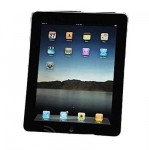 HDD & RAMDisplayOtherOSBHEnduserAPPLEAPPLEAPPLEAPPLEAPPLEAPPLEAPPLEAPPLEAPPLE1IPAD - MiNi 3 (WIFI)Xám-Bạc (Vàng +100k)Giảm 400.000đ16GB7.9"2 CameraWIFI - BluetoothiOS 81 năm9,990,0002IPAD - MiNi 3 (WIFI)Xám-Bạc (Vàng +100k)Giảm 300.000đ16GB (NO VAT)7.9"2 CameraWIFI - BluetoothiOS 81 năm9,200,0003IPAD - MiNi 3 (WIFI)Xám-Bạc (Vàng +100k)Giảm 500.000đ64GB7.9"2 CameraWIFI - BluetoothiOS 81 năm12,690,0004IPAD - MiNi 3 (WIFI)Xám-Bạc (Vàng +100k)Giảm 400.000đ64GB (NO VAT)7.9"2 CameraWIFI - BluetoothiOS 81 năm12,000,0001IPAD - MiNi 3 (4G)Xám-Bạc (Vàng +100k)Giảm 800.000đ16GB7.9"4G - 2 CameraWIFI - BluetoothiOS 81 năm12,990,0002IPAD - MiNi 3 (4G)Xám-Bạc (Vàng +100k)Giảm 200.000đ16GB (NO VAT)7.9"4G - 2 CameraWIFI - BluetoothiOS 81 năm11,809,0003IPAD - MiNi 3 (4G)Xám-Bạc (Vàng +100k)64GB7.9"4G - 2 CameraWIFI - BluetoothiOS 81 năm15,300,0004IPAD - MiNi 3 (4G)Xám-Bạc (Vàng +100k)Giảm 200.000đ64GB (NO VAT)7.9"4G - 2 CameraWIFI - BluetoothiOS 81 năm14,490,0005IPAD - MiNi 3 (4G)Xám-Bạc (Vàng +100k)Giảm 200.000đ128GB7.9"4G - 2 CameraWIFI - BluetoothiOS 81 năm17,590,0006IPAD - MiNi 3 (4G)Xám-Bạc (Vàng +100k)Giảm 500.000đ128GB (NO VAT)7.9"4G - 2 CameraWIFI - BluetoothiOS 81 năm16,990,0001IPAD - AIR 2 (WIFI)Xám-Bạc (Vàng +100k)Giảm 400.000đ16GB9.7"2 CameraWIFI - BluetoothiOS 81 năm12,000,0002IPAD - AIR 2 (WIFI)Xám-Bạc (Vàng +100k)Giảm 400.000đ16GB (NO VAT)9.7"2 CameraWIFI - BluetoothiOS 81 năm11,200,0003IPAD - AIR 2 (WIFI)Xám-Bạc (Vàng +100k)Giảm 500.000đ64GB9.7"2 CameraWIFI - BluetoothiOS 81 năm14,500,0004IPAD - AIR 2 (WIFI)Xám-Bạc (Vàng +100k)Giảm 500.000đ64GB (NO VAT)9.7"2 CameraWIFI - BluetoothiOS 81 năm13,690,0005IPAD - AIR 2 (WIFI)Xám-Bạc (Vàng +100k)Giảm 700.000đ128GB9.7"2 CameraWIFI - BluetoothiOS 81 năm17,200,0006IPAD - AIR 2 (WIFI)Xám-Bạc (Vàng +100k)Giảm 700.000đ128GB (NO VAT)9.7"2 CameraWIFI - BluetoothiOS 81 năm16,090,0001IPAD - AIR 2 (4G)Xám-Bạc (Vàng +100k)Giảm 600.000đ16GB9.7"4G - 2 CameraWIFI - BluetoothiOS 81 năm15,200,0002IPAD - AIR 2 (4G)Xám-Bạc (Vàng +100k)Giảm 300.000đ16GB (NO VAT)9.7"4G - 2 CameraWIFI - BluetoothiOS 81 năm13,800,0003IPAD - AIR 2 (4G)Xám-Bạc (Vàng +100k)Giảm 200.000đ64GB9.7"4G - 2 CameraWIFI - BluetoothiOS 81 năm17,200,0004IPAD - AIR 2 (4G)Xám-Bạc (Vàng +100k)64GB (NO VAT)9.7"4G - 2 CameraWIFI - BluetoothiOS 81 năm15,990,0005IPAD - AIR 2 (4G)Xám-Bạc (Vàng +100k)Giảm 800.000đ128GB9.7"4G - 2 CameraWIFI - BluetoothiOS 81 năm19,990,0006IPAD - AIR 2 (4G)Xám-Bạc (Vàng +100k)Giảm 800.000đ128GB (NO VAT)9.7"4G - 2 CameraWIFI - BluetoothiOS 81 năm18,790,000ACERACERACERACERACERACERACERACERACER1Iconia B1 730 NT.L4KSC8GB/1GB7.0"2 Camera WIFI -  BluetoothAndroid 4.21 năm1,932,000INTELINTELINTELINTELINTELINTELINTELINTELINTEL1Intel - TM105A16GB / 1GB10.1"WIFI - Camera BluetoothAndroid 4.11 năm3,280,000